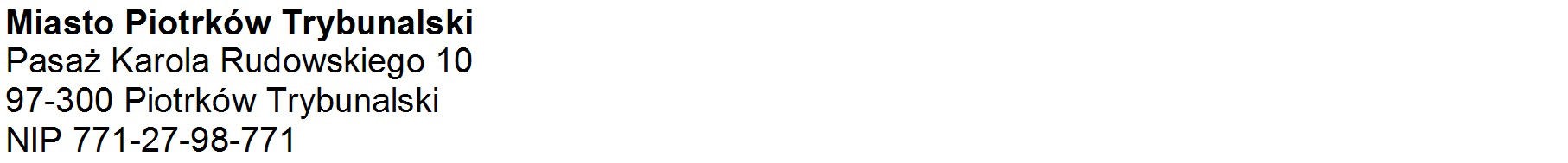 Cennik sprzedaży pamiątek i wydawnictw10.11.2016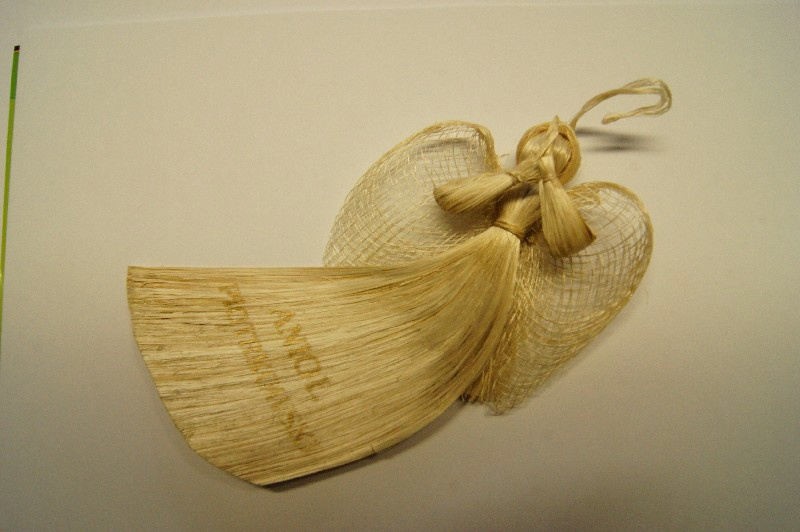 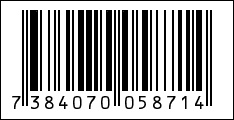 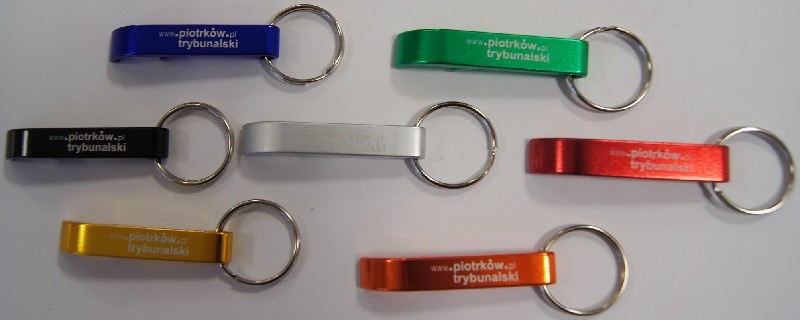 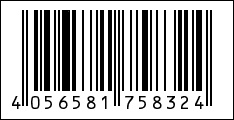 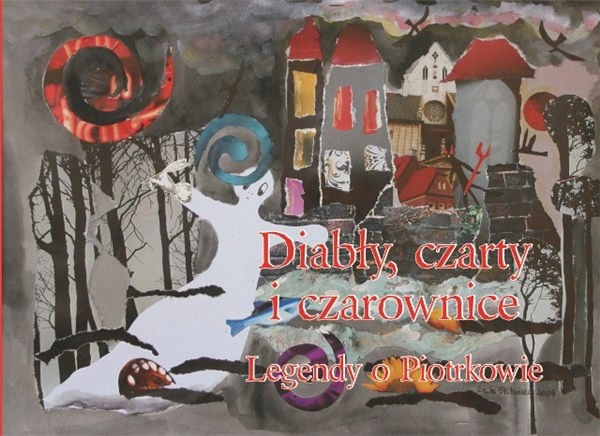 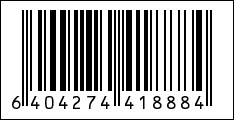 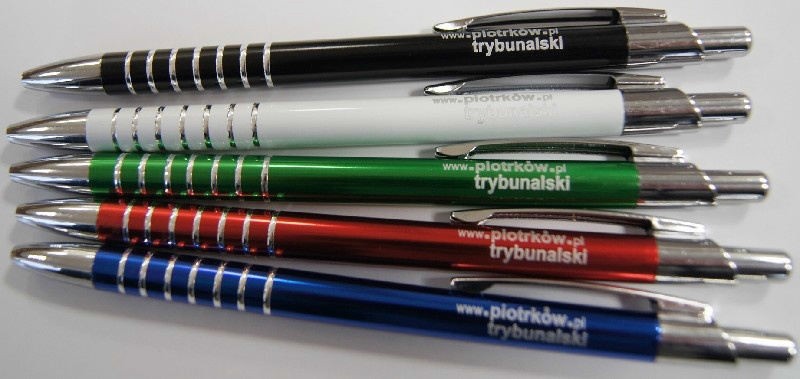 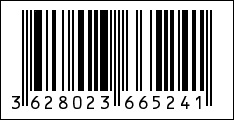 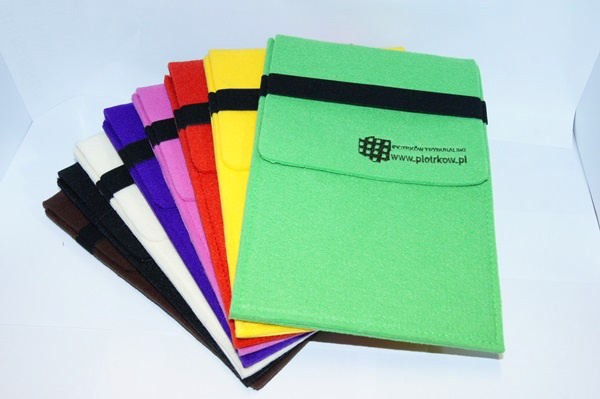 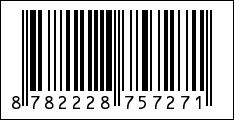 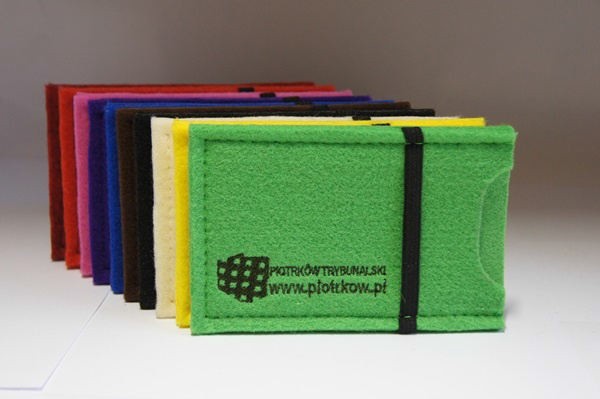 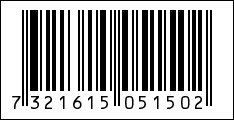 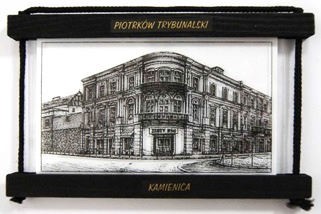 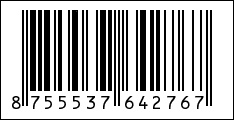 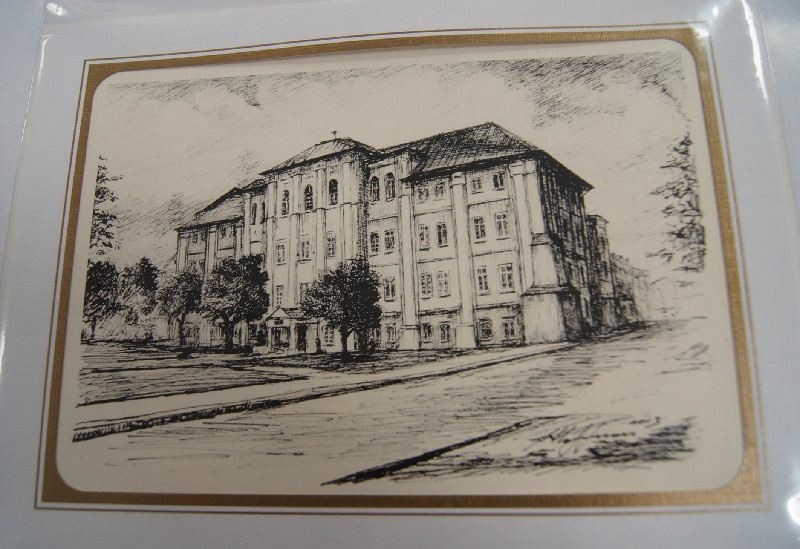 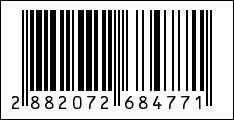 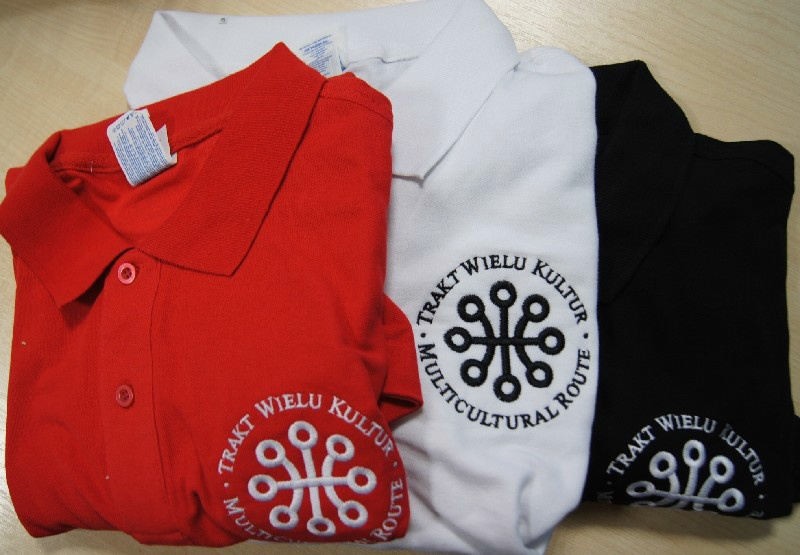 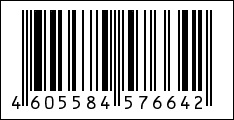 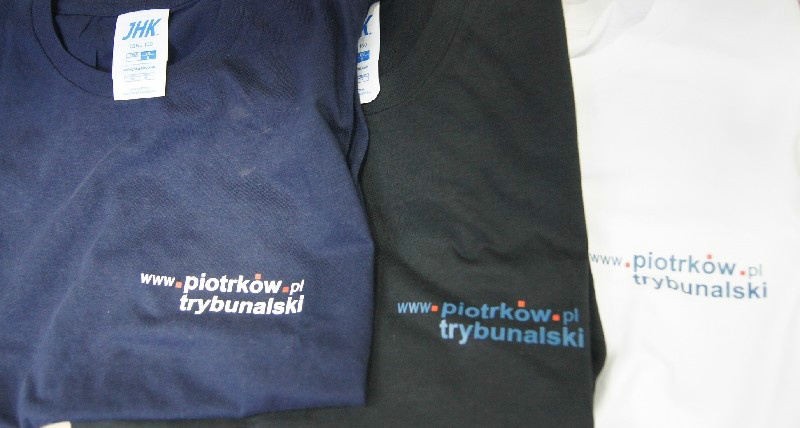 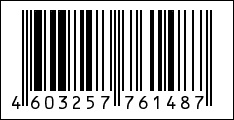 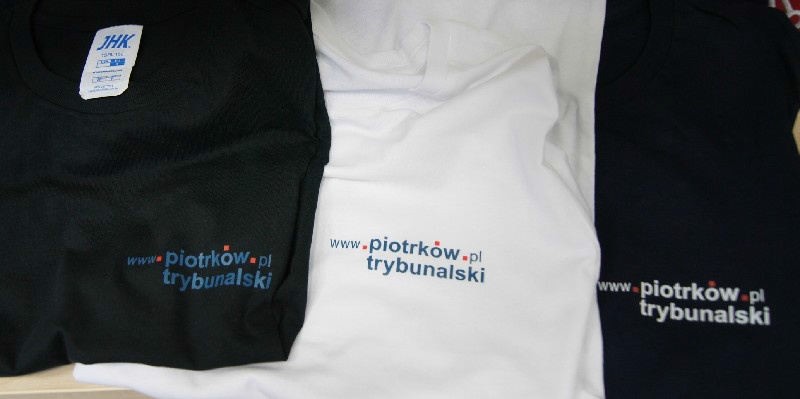 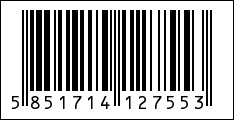 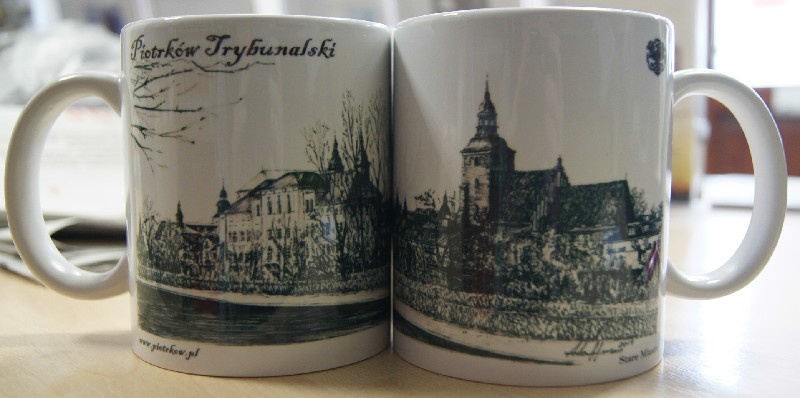 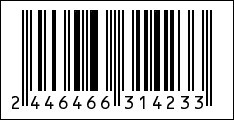 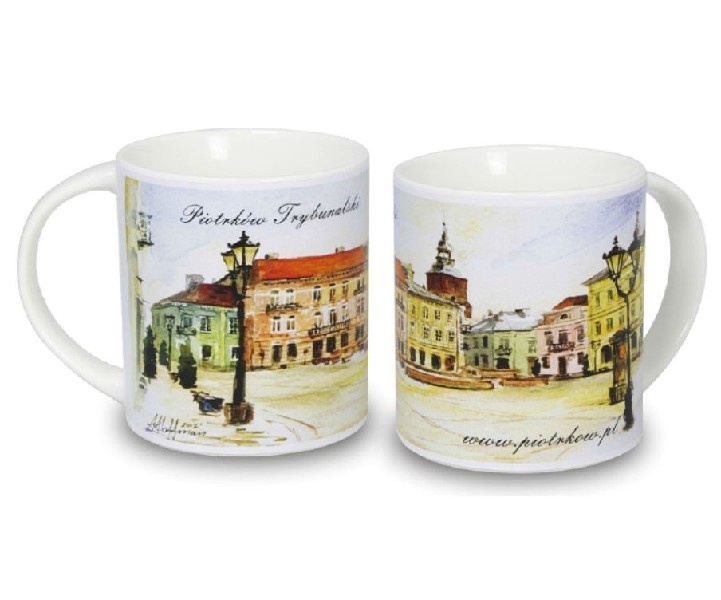 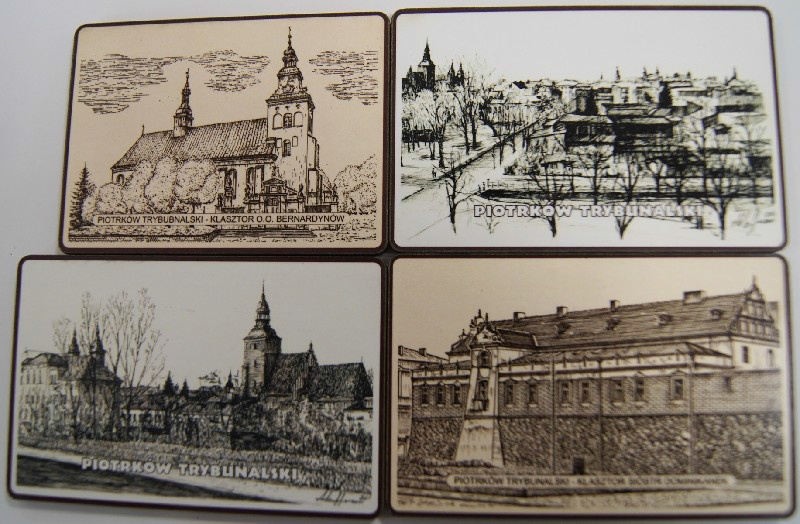 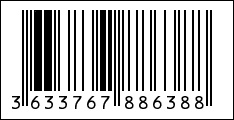 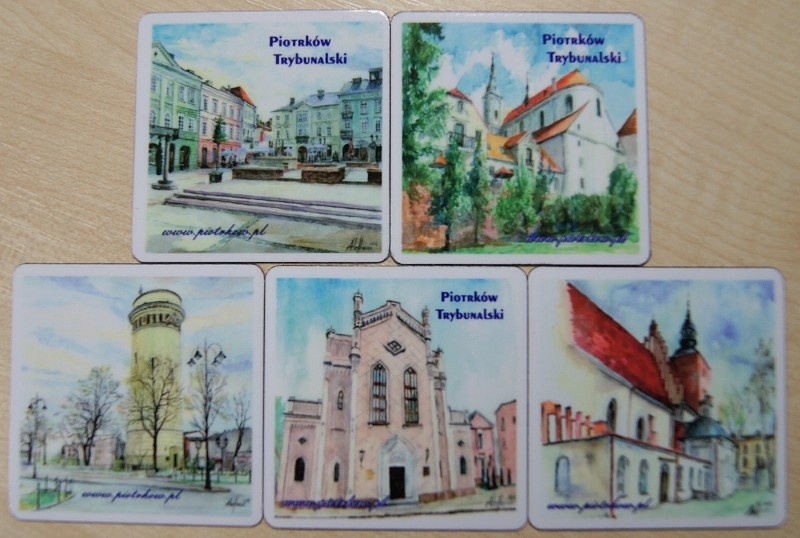 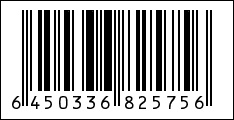 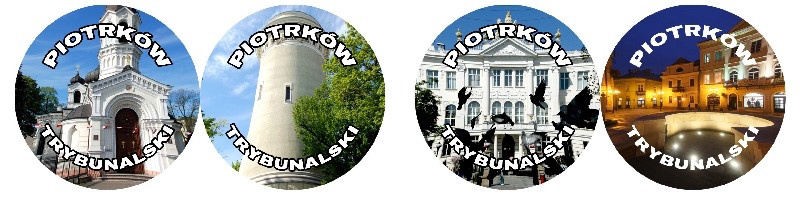 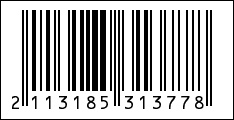 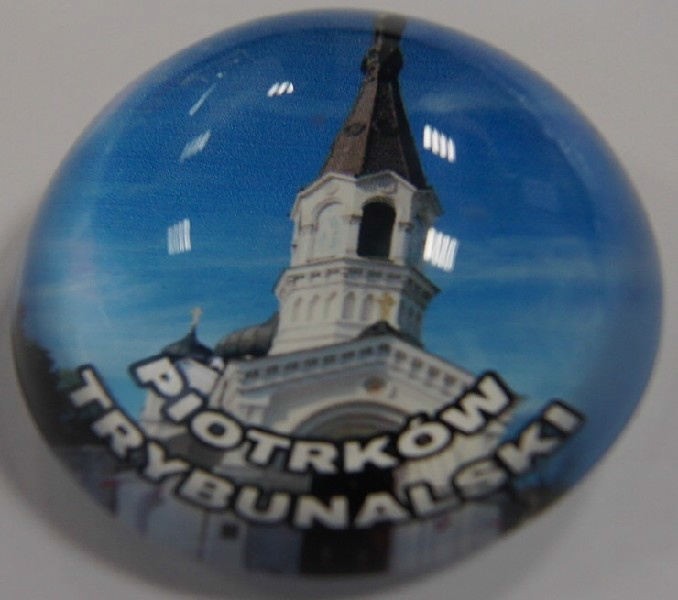 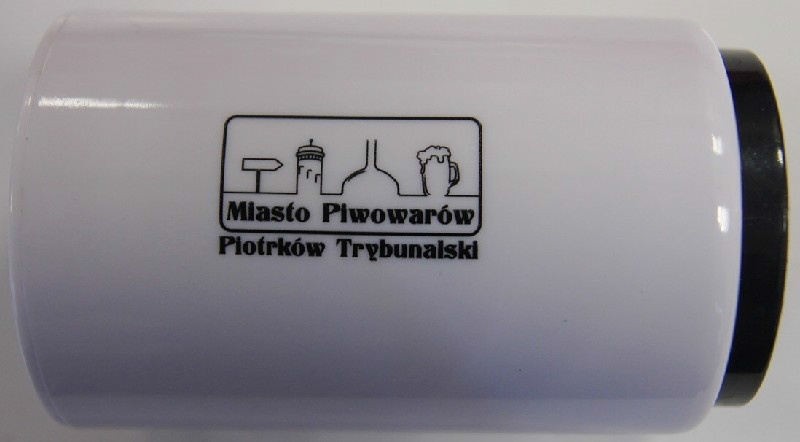 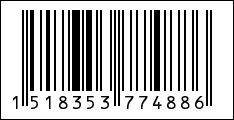 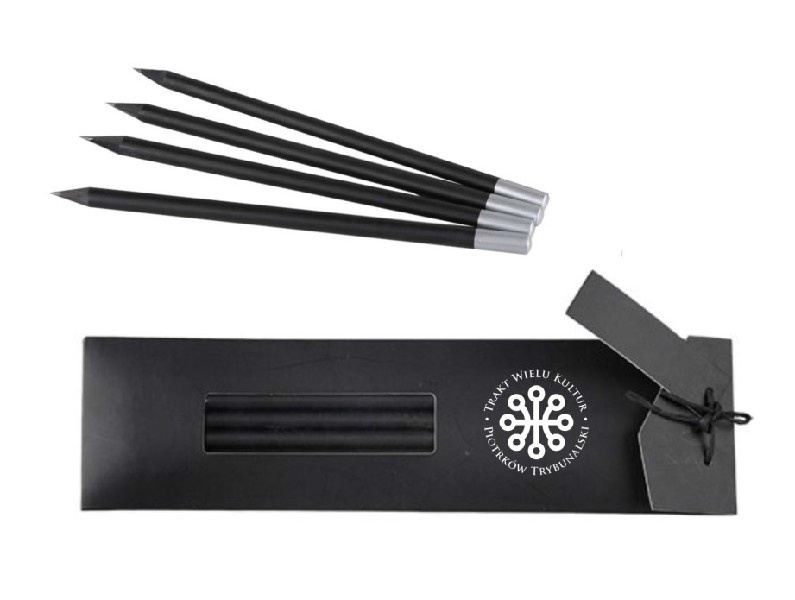 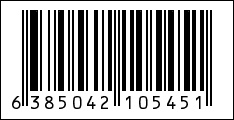 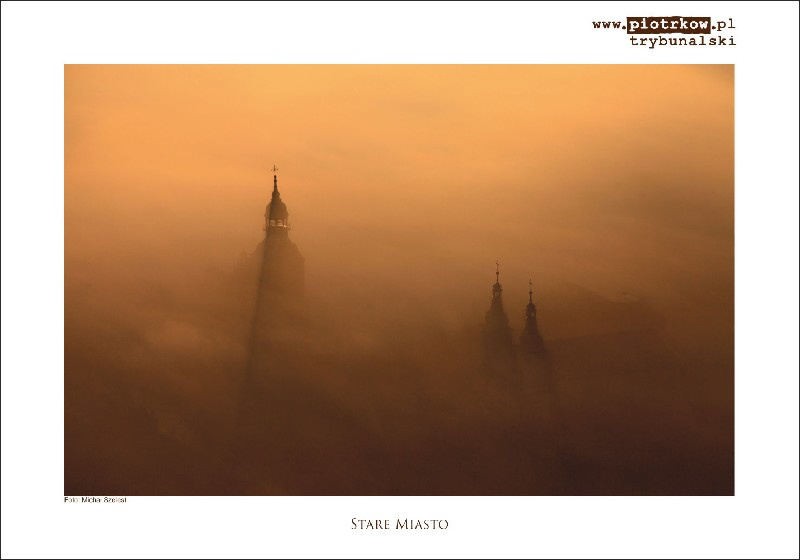 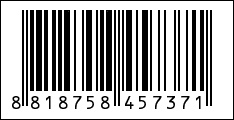 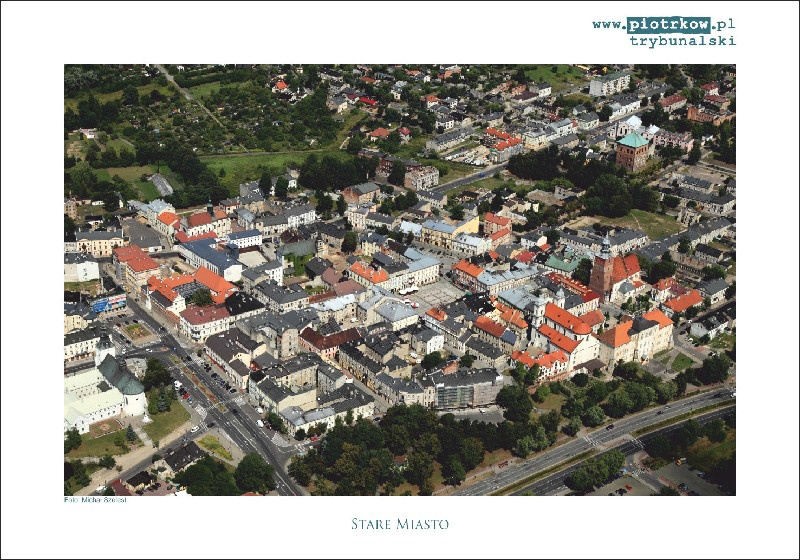 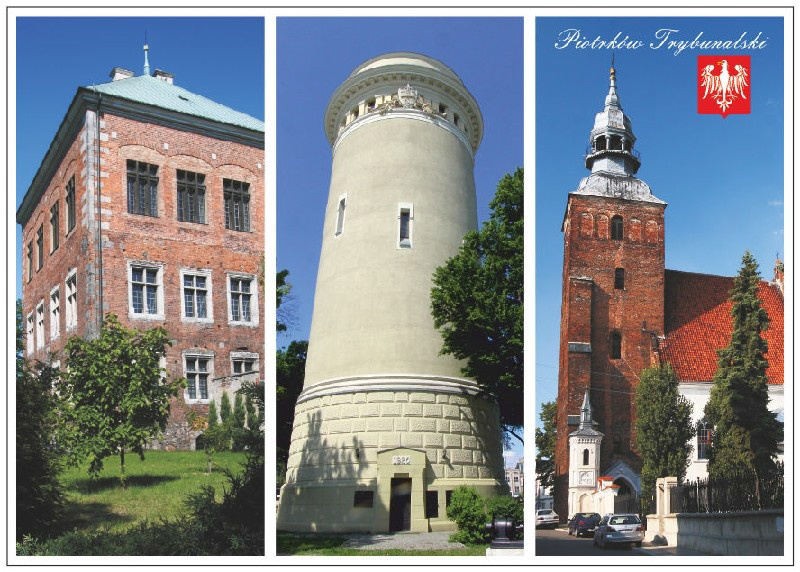 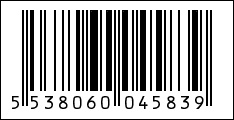 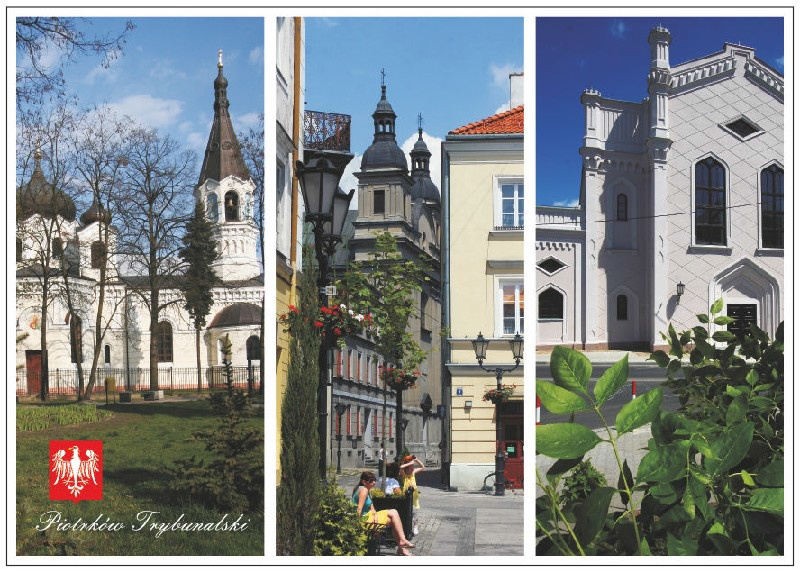 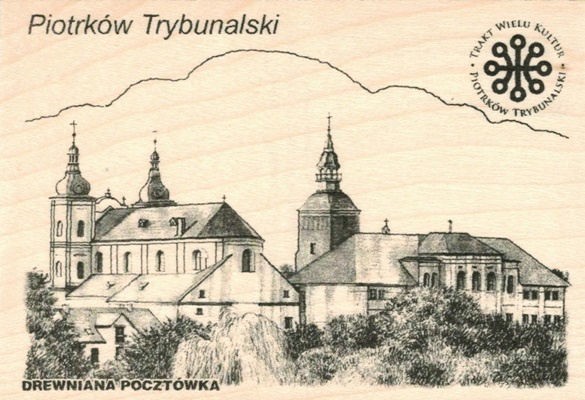 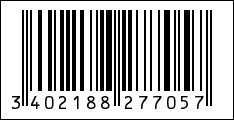 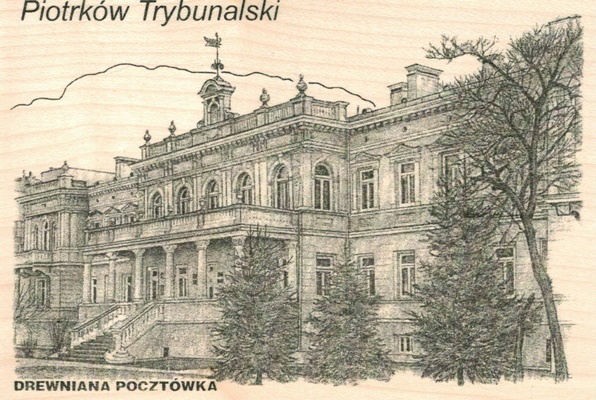 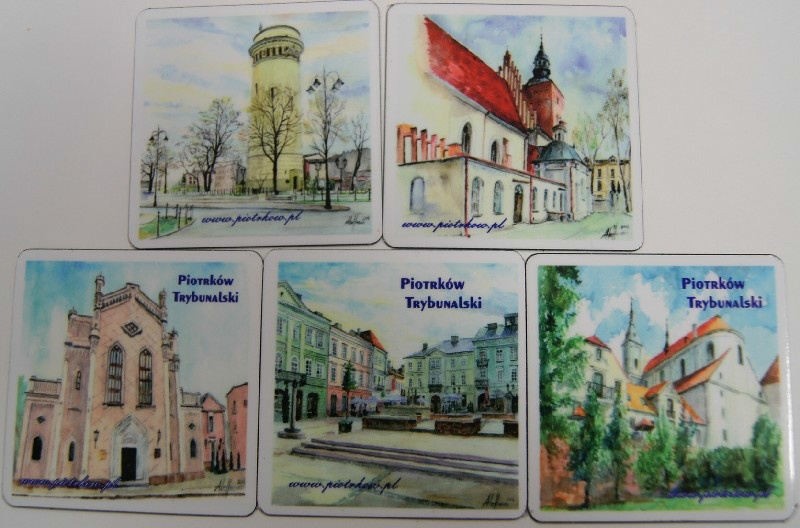 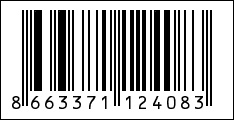 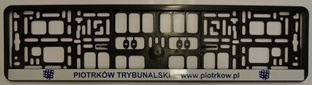 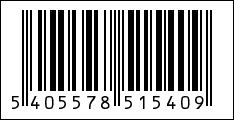 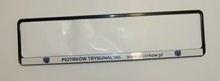 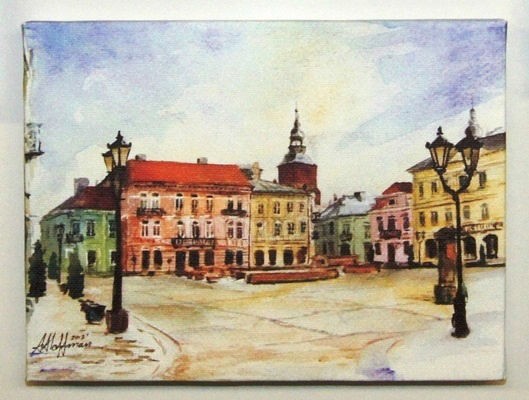 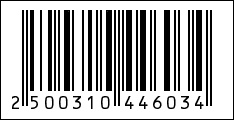 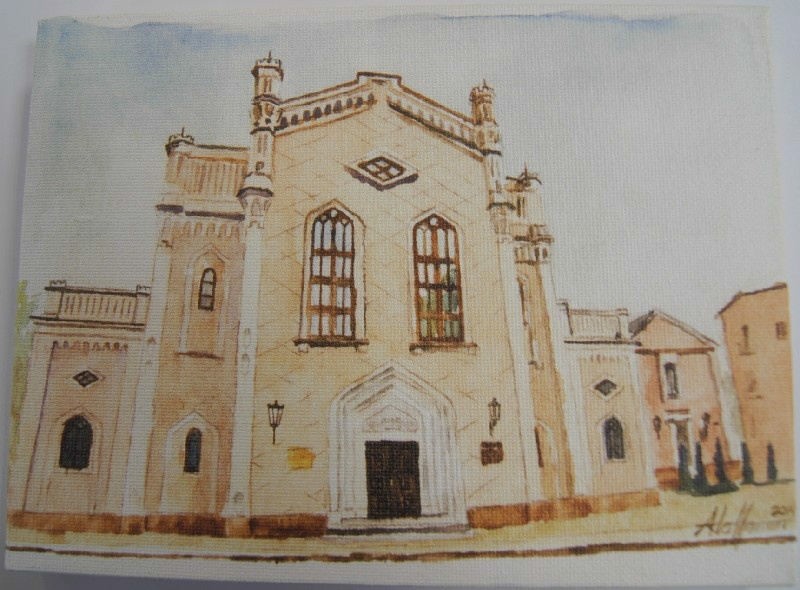 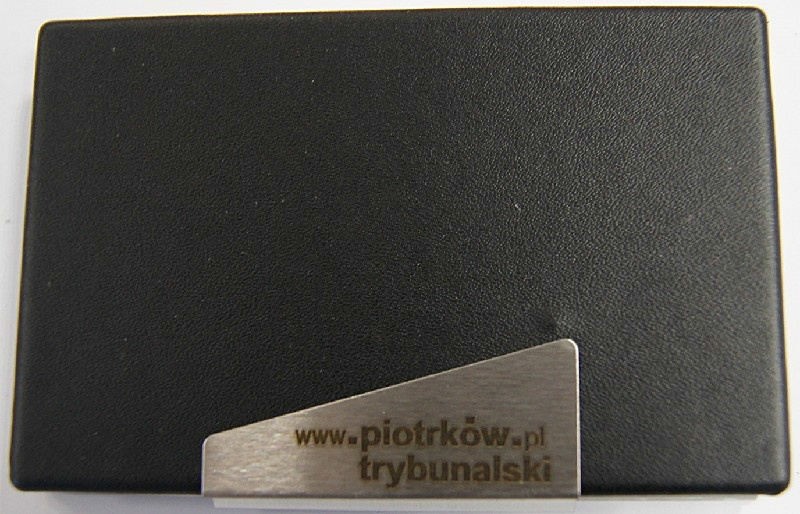 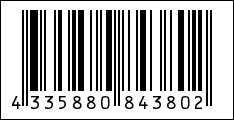 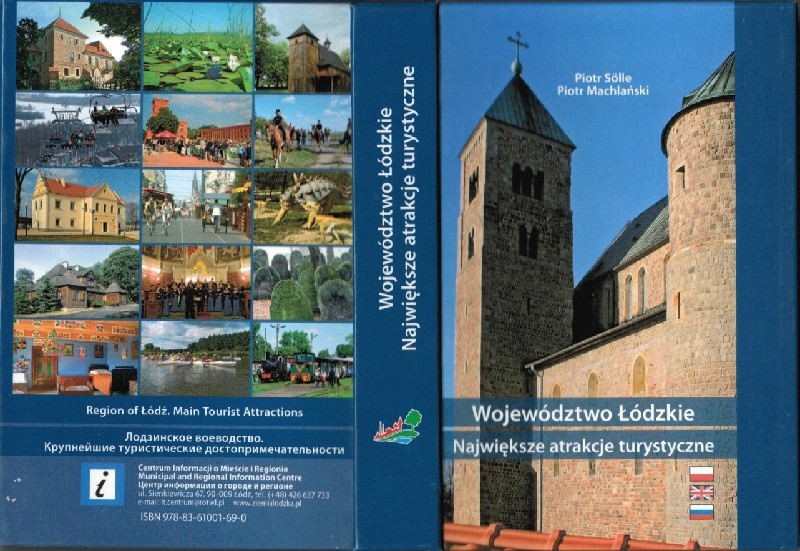 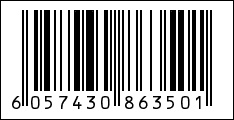 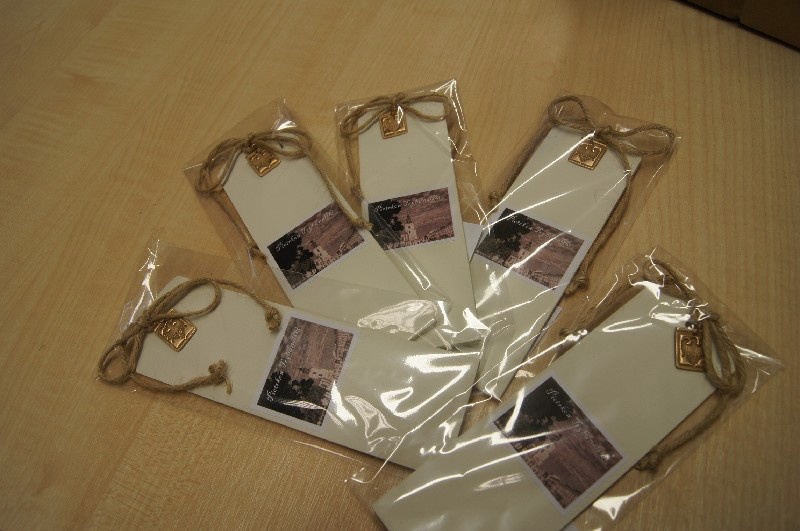 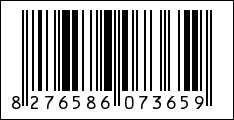 Lp.NazwaJ.m.Cena nettoCena brutto1Album - Jerzy Korczak-Ziołkowskiszt30,0031,50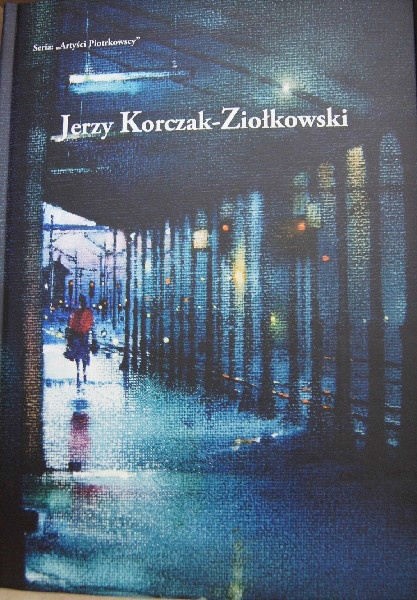 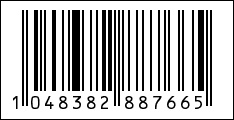 2Album - Piotr Makowskiszt30,0031,50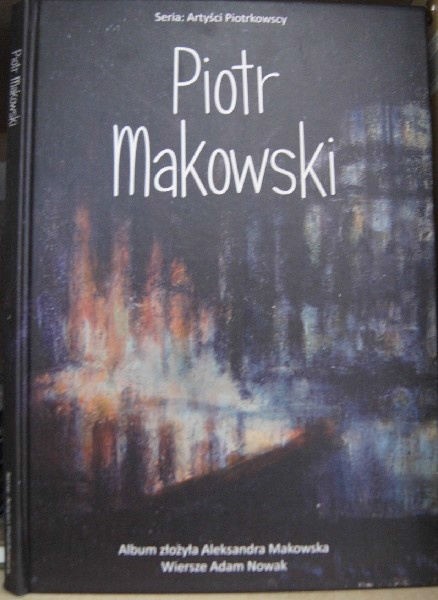 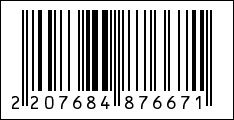 3Anioł Piotrkowski dużyszt9,7612,004Bartczak Zenon "II Liceum Ogólnokształcące im. Marii Skłodowskiej-Curie w Piotrkowie Trybunalskim 1856-2006"szt28,5229,95Lp.NazwaJ.m.Cena nettoCena brutto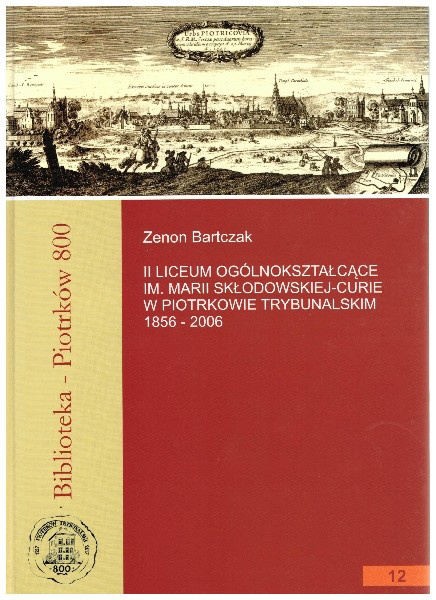 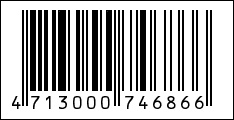 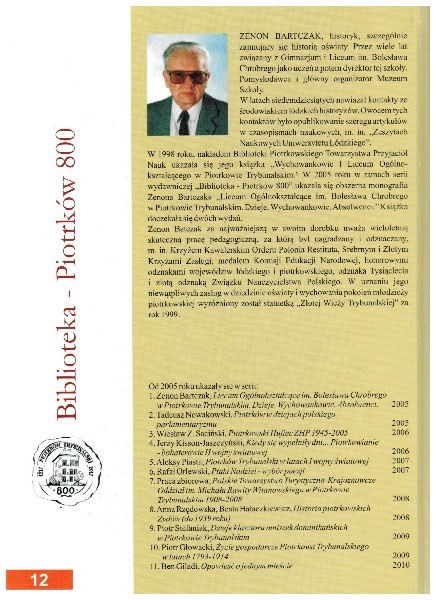 5Bartczak Zenon "Liceum Ogólnokształcące im. Bolesława Chrobrego w Piotrkowie Trybunalskim. Dzieje. Wychowankowie. Absolwenci.”szt23,8125,00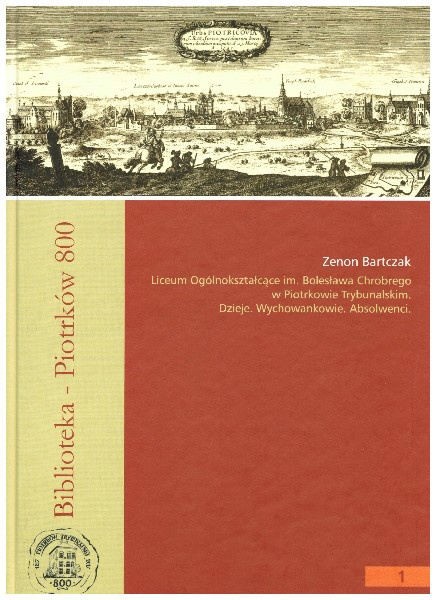 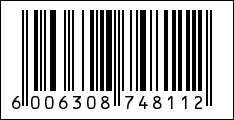 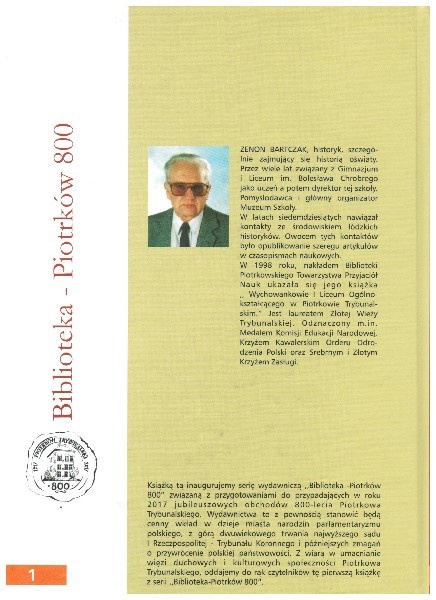 6Brelok aluminiowyszt1,802,217Czarci pazur ceramicznyszt10,5612,99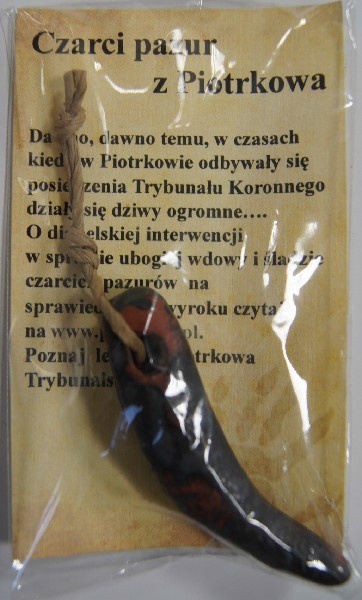 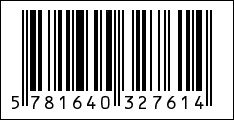 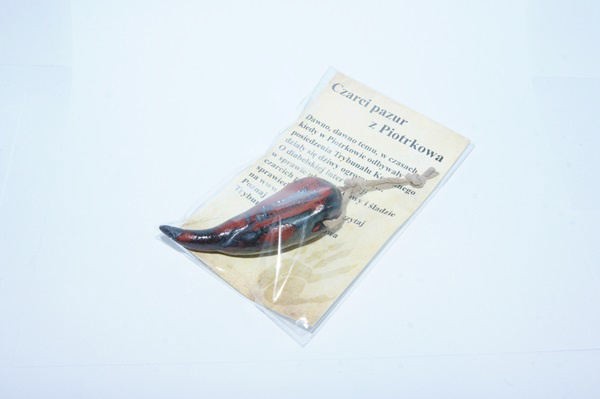 8Diabły, czarty i czarownice. Legendy o Piotrkowieszt23,0024,15Lp.NazwaJ.m.Cena nettoCena brutto9Dolina Środkowej Pilicyszt6,406,72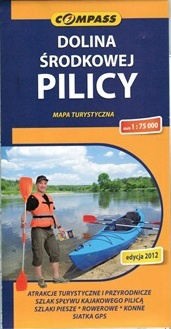 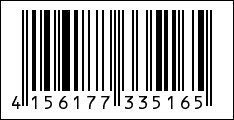 10Dzwonek z herbemszt14,0017,22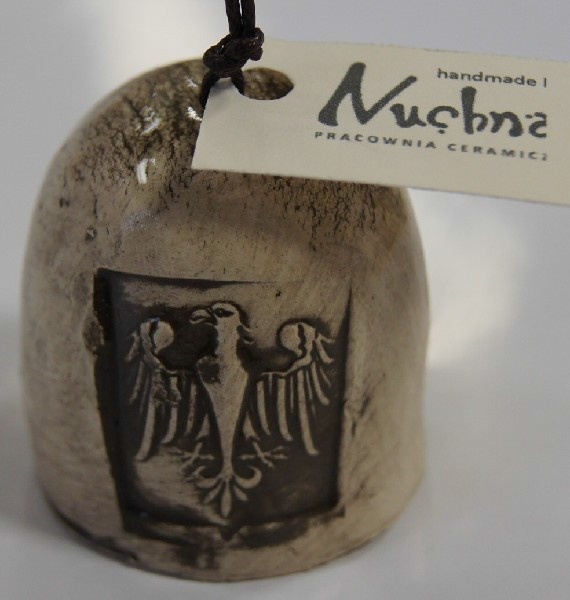 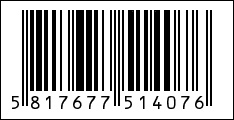 11Długopis metalowy z graweremszt1,061,3012Fartuch z aplikacją "Pora na Piotrków"szt14,1917,45Lp.NazwaJ.m.Cena nettoCena brutto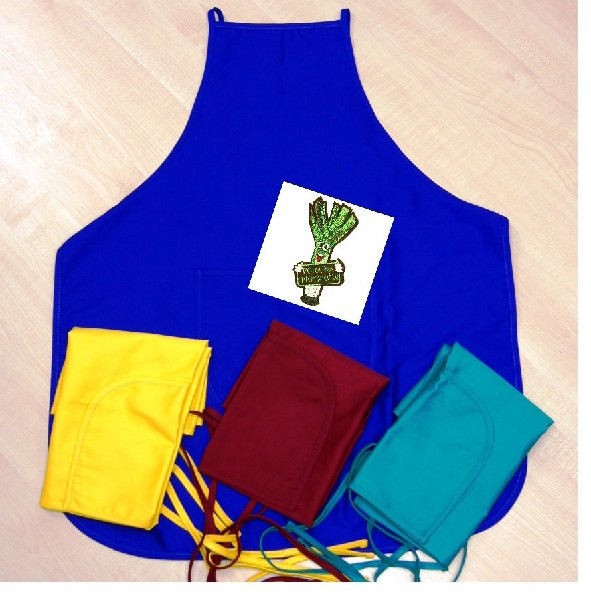 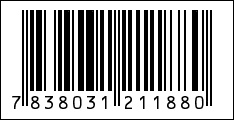 13Filcowe etui na tablet 10''szt20,0024,6014Filcowe etui na tablet 7''szt17,0020,91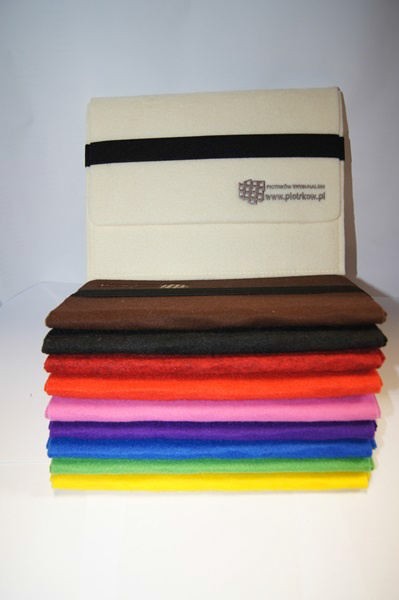 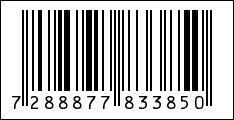 15Filcowy wizytownikszt8,5010,4616Filiżanka do kawyszt17,0020,91Lp.NazwaJ.m.Cena nettoCena brutto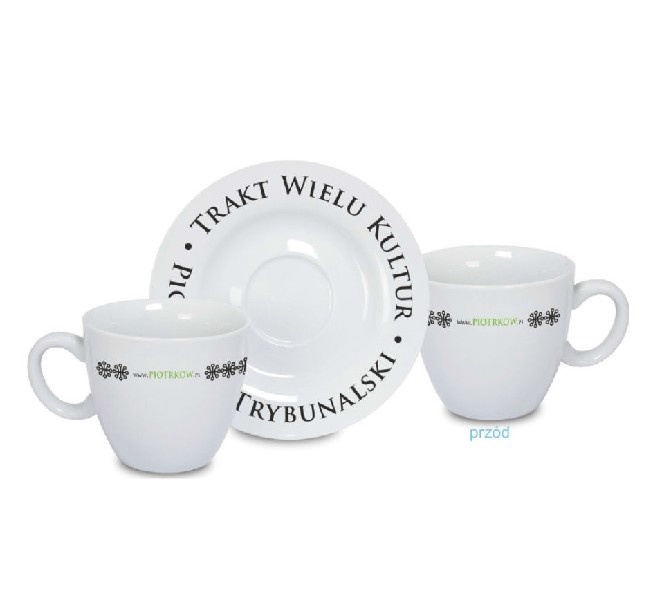 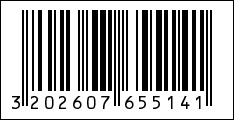 17Flaga państwowa #2szt9,5011,69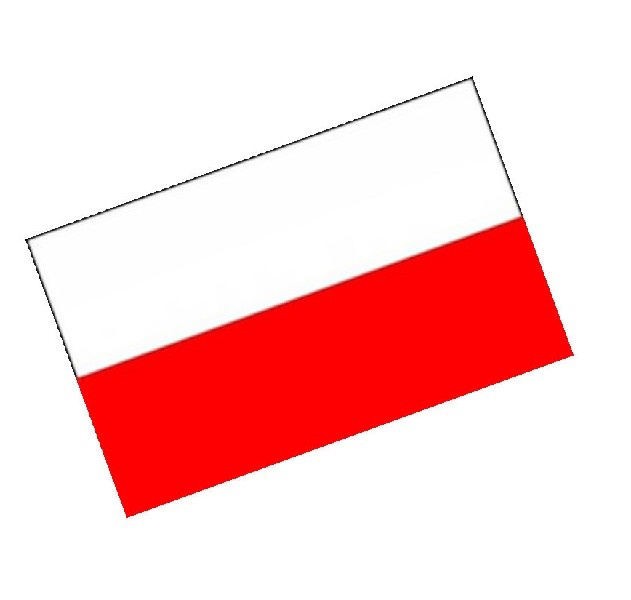 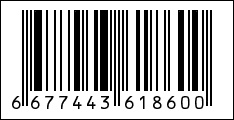 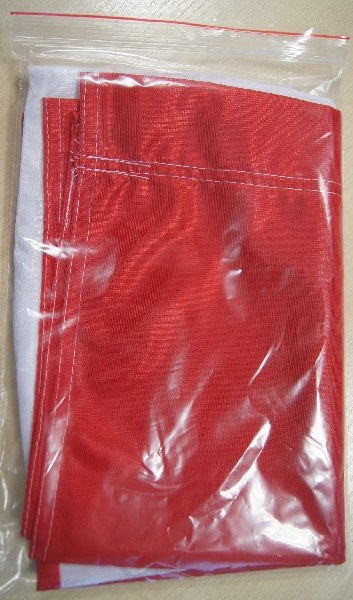 18Flatt Oskar. Opis Piotrkowa Trybunalskiego pod względem historycznym i statystycznym.szt11,3311,90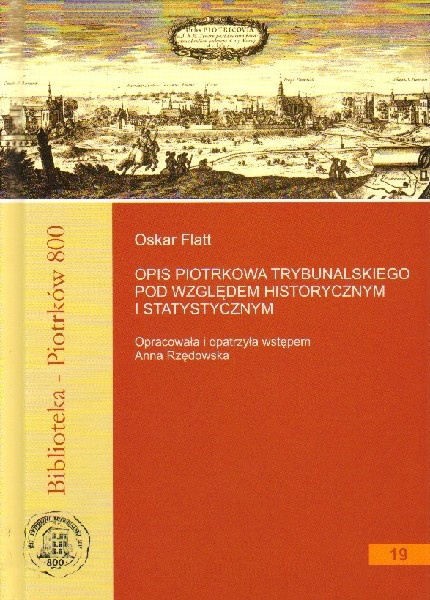 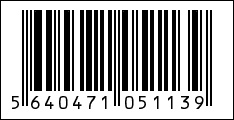 19Giladi Ben "Opowieść o jednym mieście"szt13,0113,66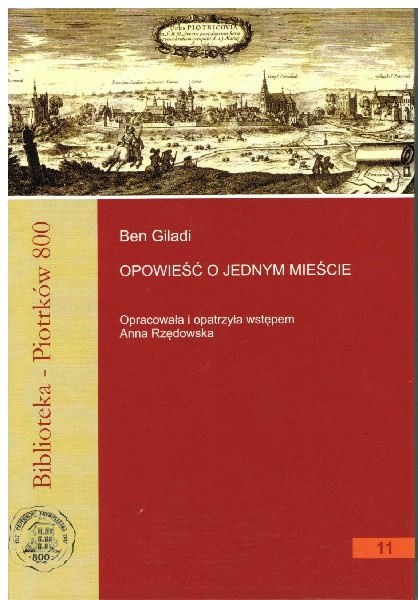 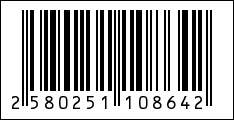 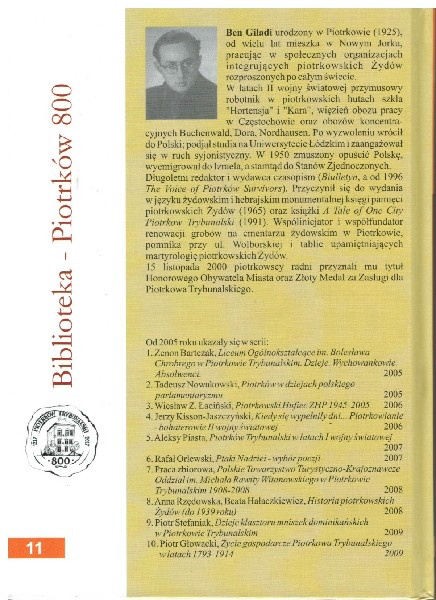 20Grafika na szkle dużaszt5,506,77Lp.NazwaJ.m.Cena nettoCena brutto21Grafika na szkle małaszt5,006,15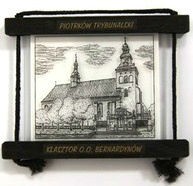 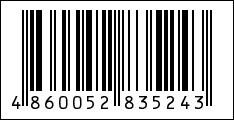 22Grafika w ramce (6 wzorów)szt10,0012,3023Głowacki Piotr Andrzej "Życie gospodarcze Piotrkowa Trybunalskiego w latach 1793-1914"szt15,3316,10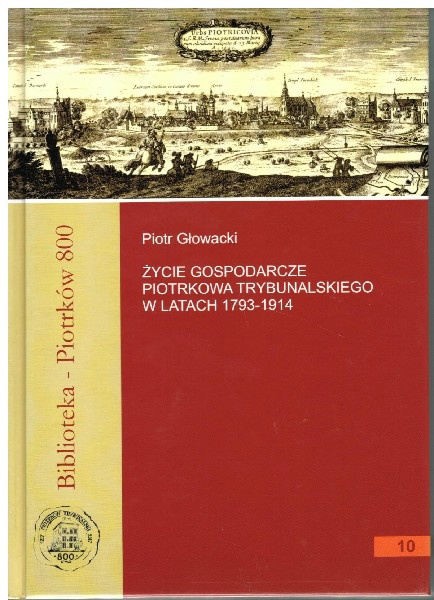 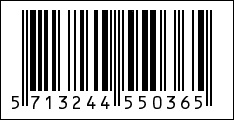 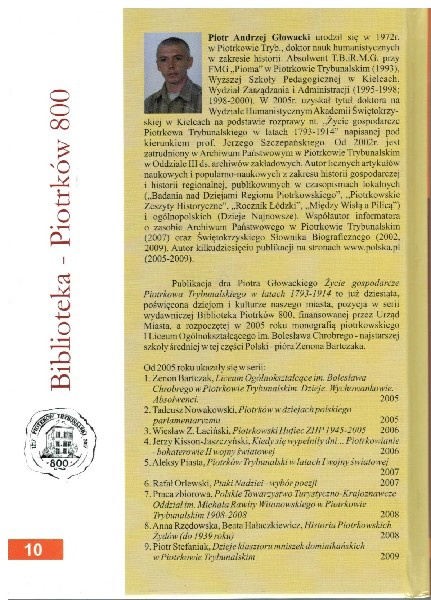 24Historia Miasta Piotrkowa Trybunalskiego (żeton), Ziętek Jacekszt10,0010,50Lp.NazwaJ.m.Cena nettoCena brutto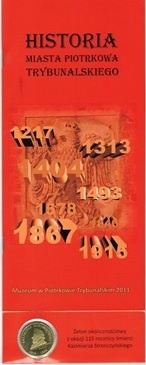 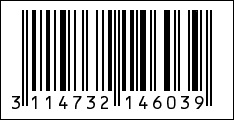 25Historia Miasta Piotrkowa Trybunalskiego, Ziętek Jacekszt5,005,25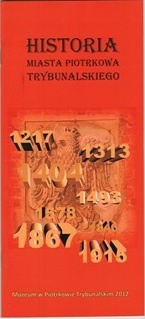 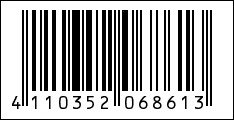 26Jarmułka z haftemszt30,0036,90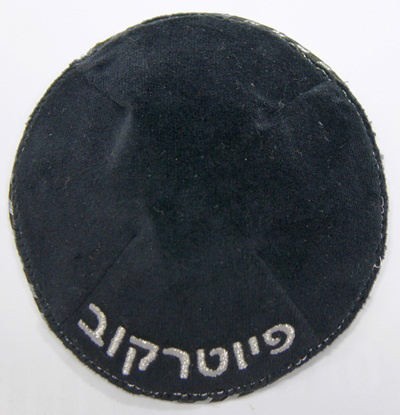 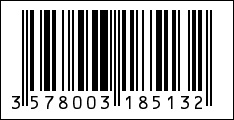 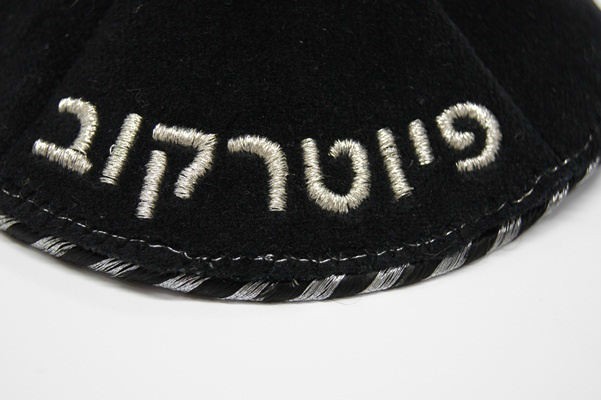 27Jezioro Sulejowskie i okoliceszt5,005,25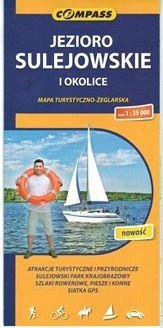 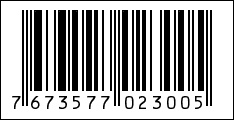 28Kissoń-Jaszczyński Jerzy "Kiedy się wypełniły dni…"szt11,6212,20Lp.NazwaJ.m.Cena nettoCena brutto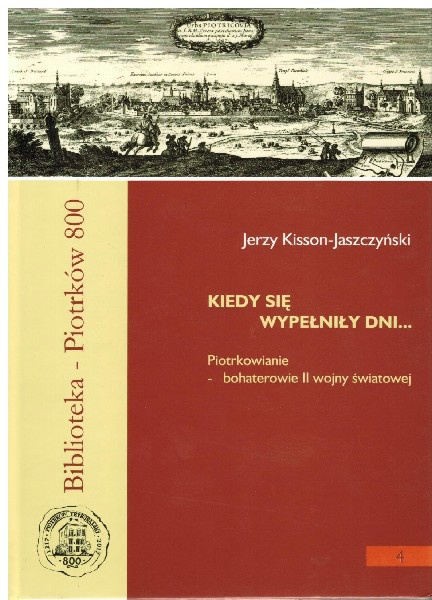 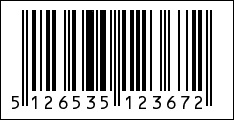 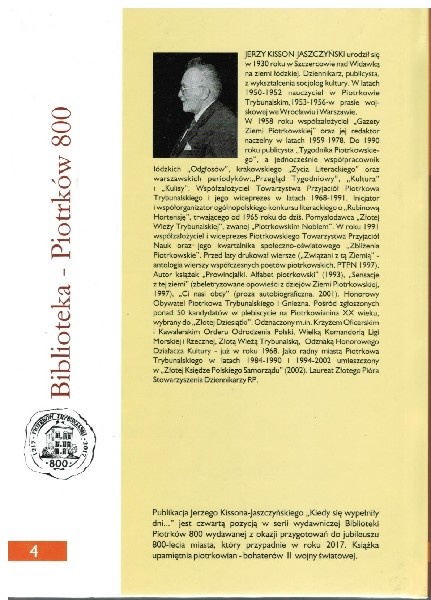 29Kobędza Lucjan Czesław "Pszczelarstwo na Ziemi Piotrkowskiej"szt15,3716,14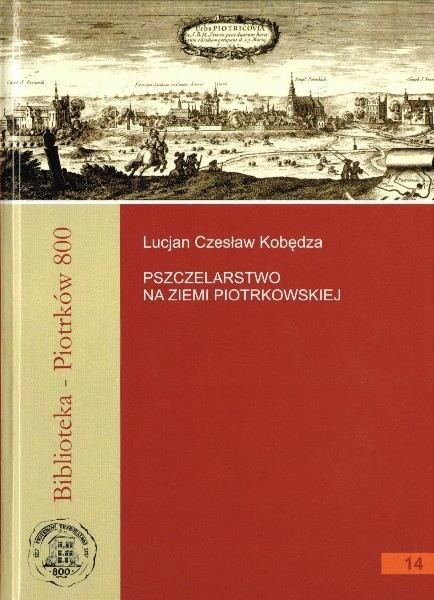 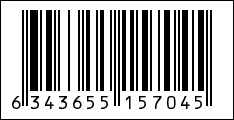 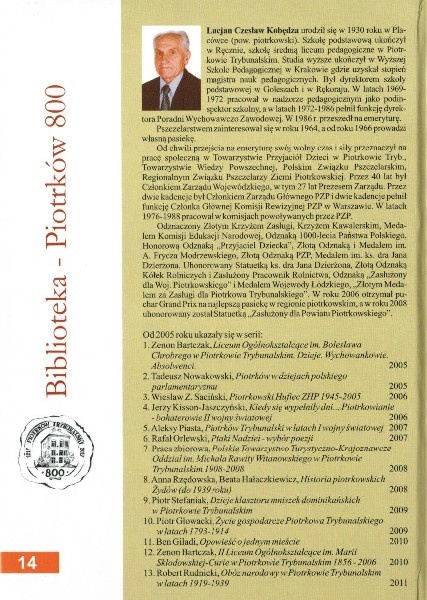 30Koszulka Polo z haftemszt17,4321,4431Koszulka bawełniana damskaszt7,008,6132Koszulka bawełniana męskaszt7,008,61Lp.NazwaJ.m.Cena nettoCena brutto33Kubek z nadrukiem #2szt7,709,4734Kuciapiński Marek "Rozwój życia muzycznego w Piotrkowie Trybunalskim od XVII wieku do końca lat osiemdziesiątych XX wieku"szt14,3015,02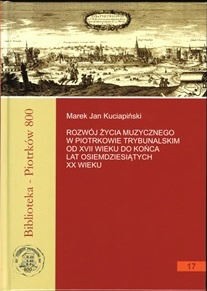 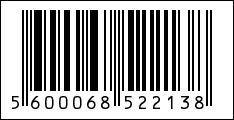 35Kępińska-Bazylewicz "Kora" Halina "Byłam łączniczką Armii Krajowej"szt14,8015,54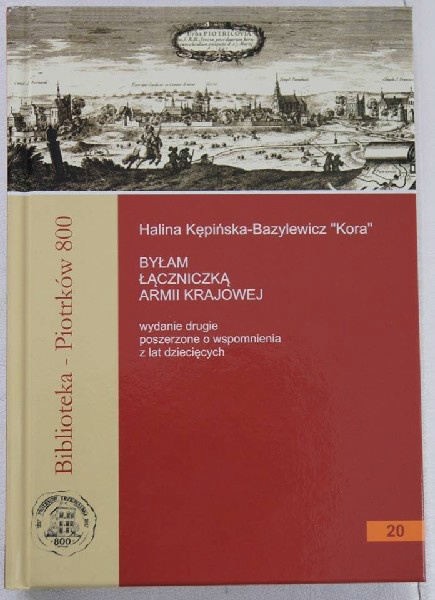 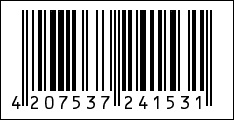 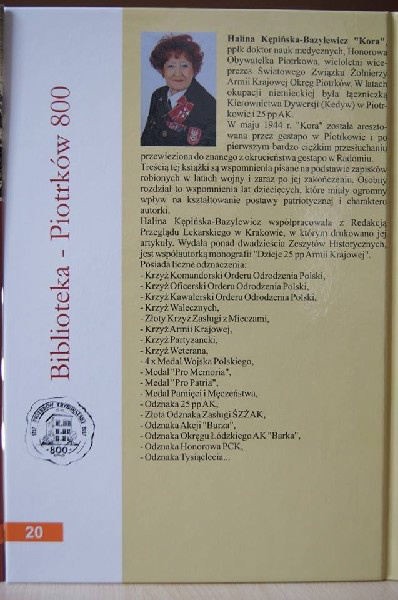 36Magnes PAMARTszt3,003,69Lp.NazwaJ.m.Cena nettoCena brutto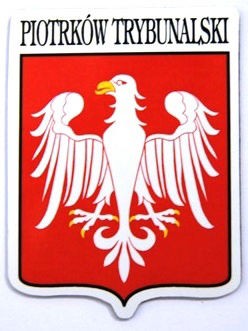 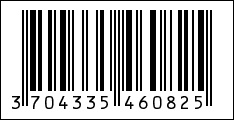 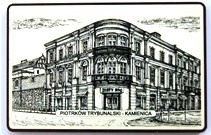 37Magnes drewniany pamartszt2,853,5138Magnes na folii 6x6szt1,061,3039Magnes wypukły 4 wzoryszt6,007,3840Orlewski Rafał "Ptaki nadziei"szt13,4514,12Lp.NazwaJ.m.Cena nettoCena brutto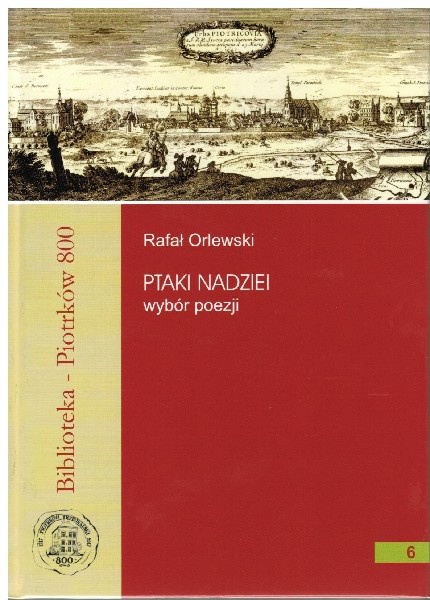 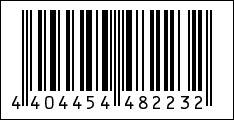 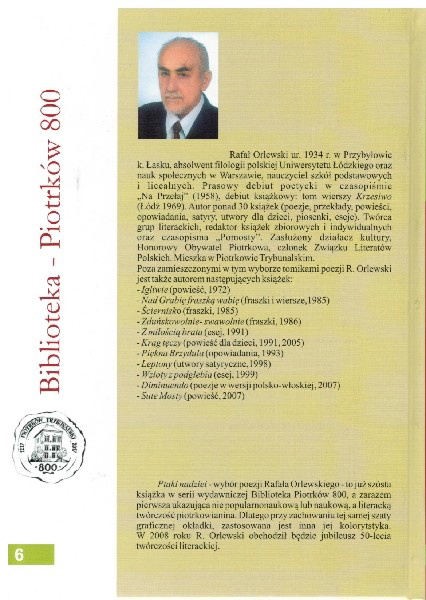 41Otwieracz nasadowy z logoszt5,807,1342Ołówki w opakowaniu TWKszt4,535,5743Parasol (Zamek)szt8,6910,69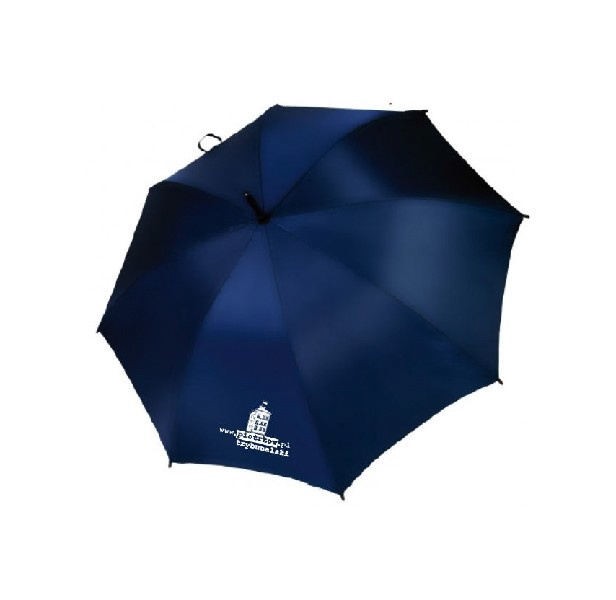 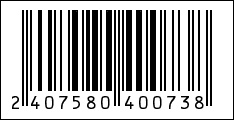 44Piasta Aleksy "Piotrków Trybunalski w latach pierwszej wojny światowej”szt12,7413,38Lp.NazwaJ.m.Cena nettoCena brutto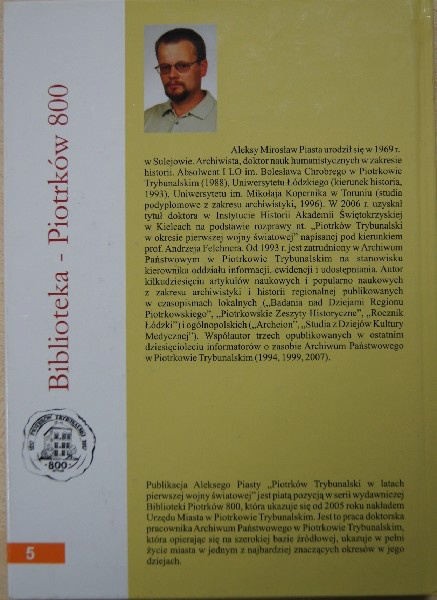 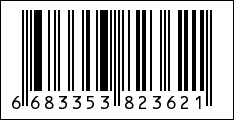 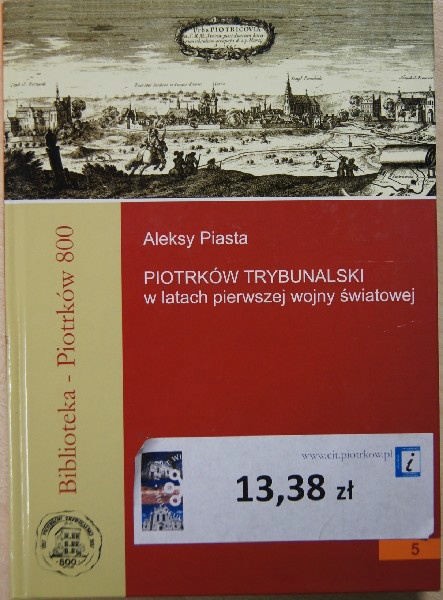 45Pin z herbemszt3,894,78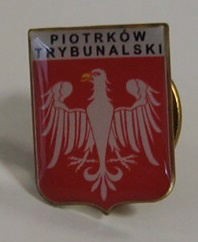 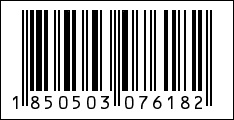 46Plakat A3szt0,390,4847Plan miasta Piotrków Trybunalskiszt4,384,60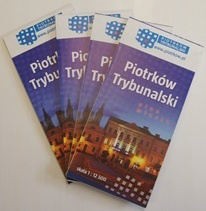 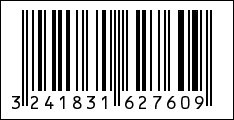 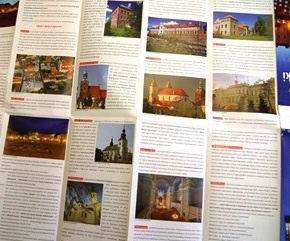 48Plecak dziecięcyszt17,0020,91Lp.NazwaJ.m.Cena nettoCena brutto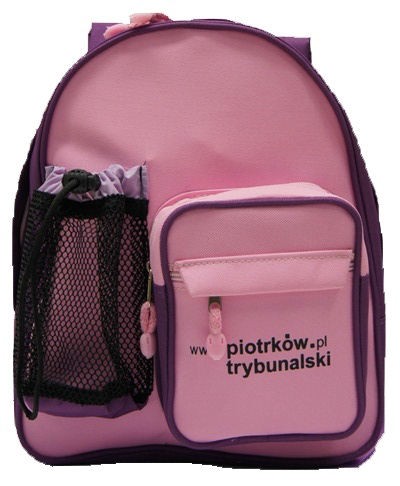 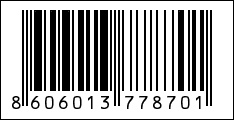 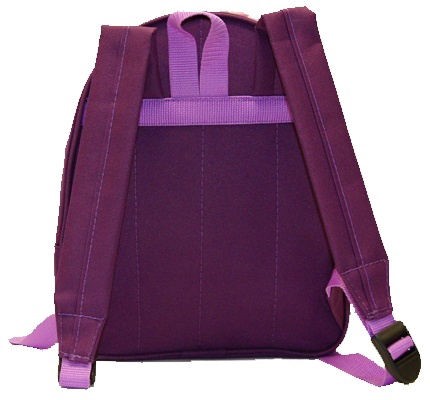 49Pocztówka A6szt0,150,1850Pocztówka drewnianaszt3,003,6951Podkładka po mysz TWKszt4,605,66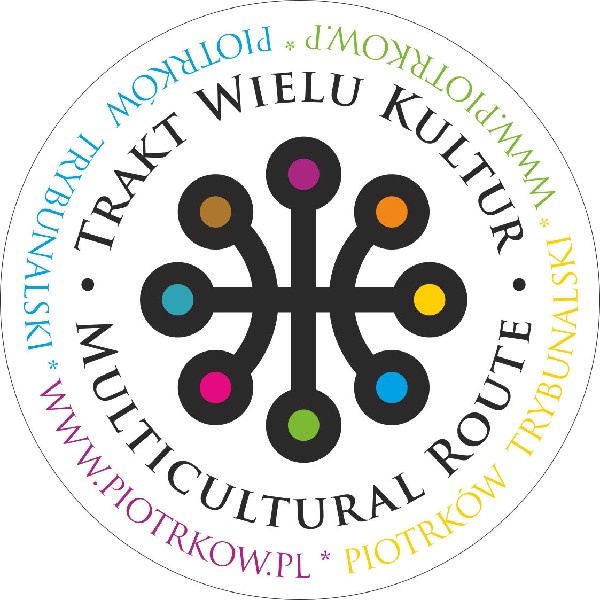 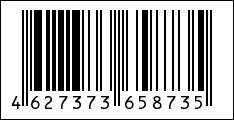 52Podkładki korkoweszt1,952,40Lp.NazwaJ.m.Cena nettoCena brutto53Praca zbiorowa: Zbigniew Biedny, Marcin Gąsior, Mirosław Ratajski, Remigiusz A. Niedźwiecki, Mariusz Podmunicki, Zbigniew Skiba "Polskie Towarzystwo Turystyczno-Krajoznawcze. Oddział im. Michała Rawity Witanowskiego w Piotrkowie Trybunalskim 1908-2008"szt9,189,64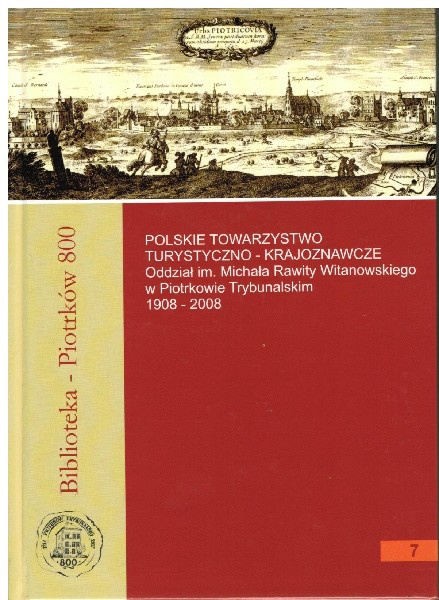 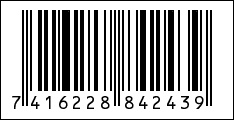 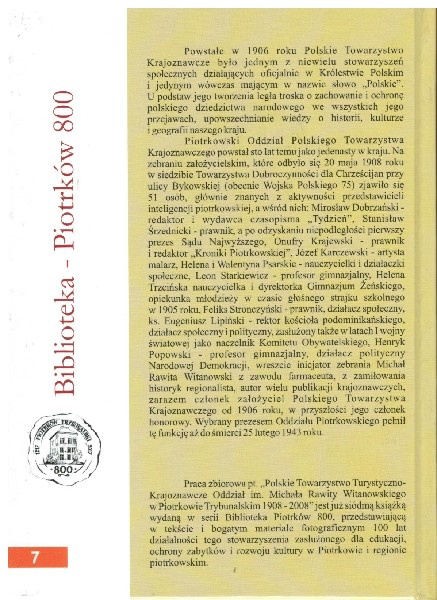 54Przewodnik Turystyczny Piotrków Trybunalski 2008szt20,0021,00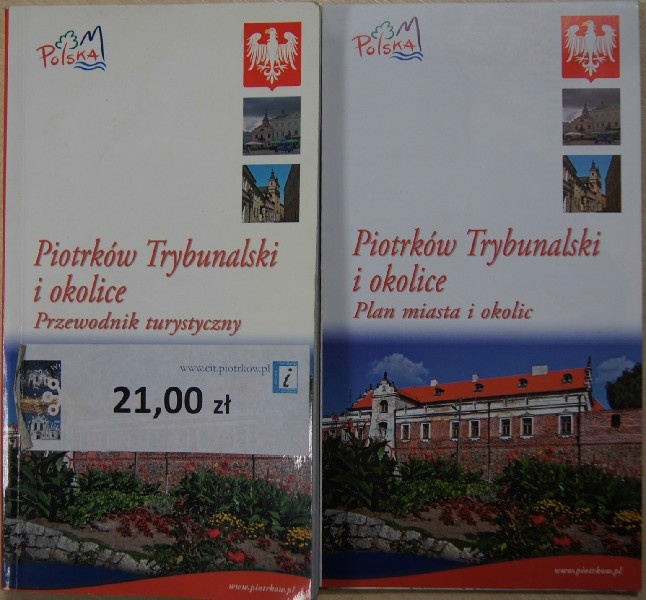 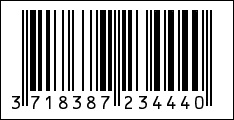 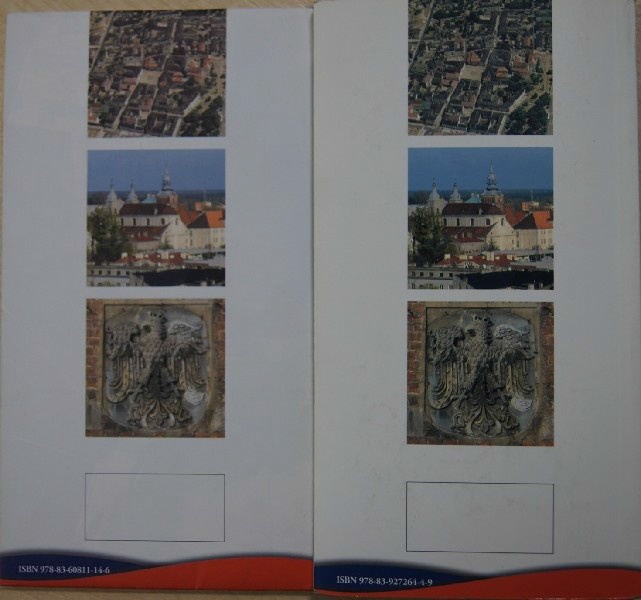 55Przypinka - button z logoszt0,320,39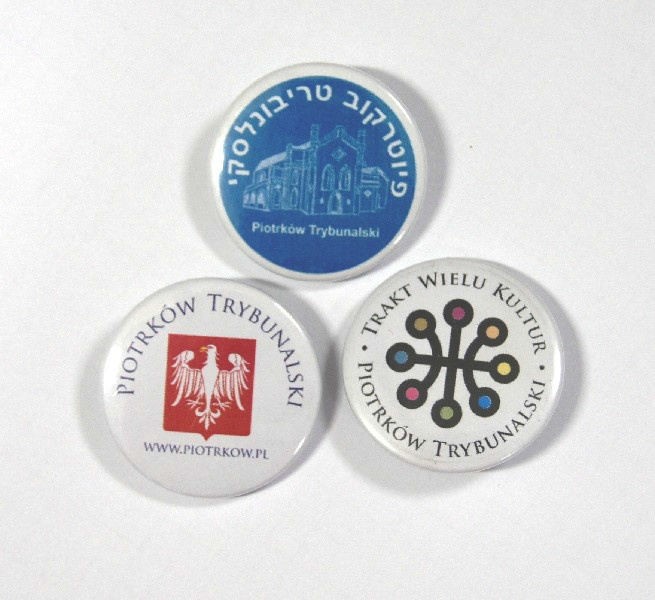 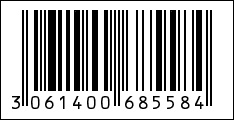 56Przywieszka ceramiczna z logo TWKszt11,7914,50Lp.NazwaJ.m.Cena nettoCena brutto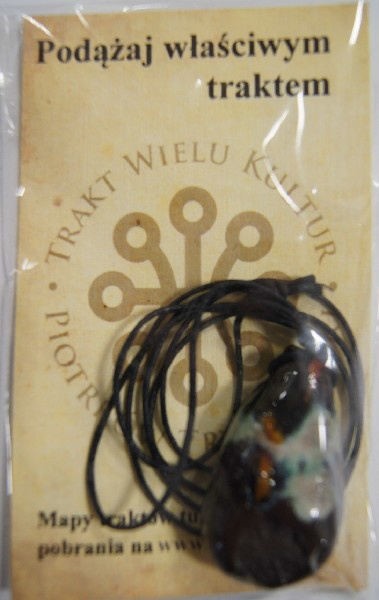 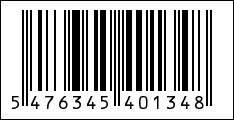 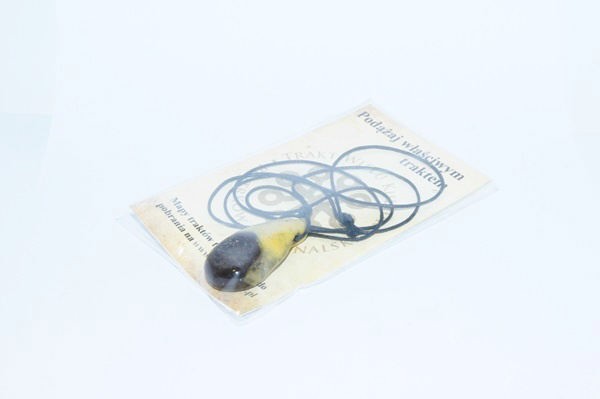 57Ramka samochodowaszt2,603,2058Reprodukcja 15x15 - canvasszt12,6515,56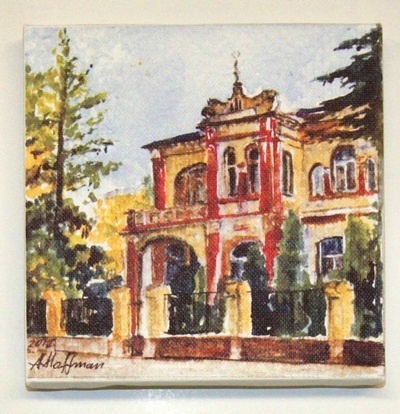 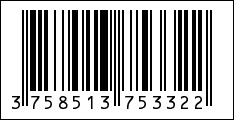 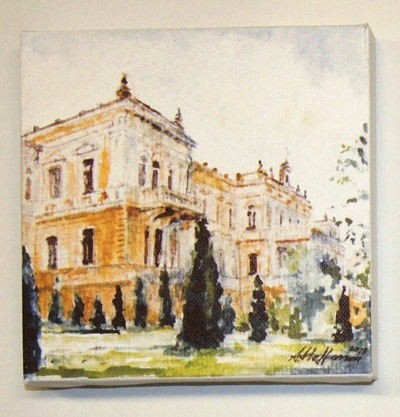 59Reprodukcja 15x20 - canvasszt15,3018,8260Rudnicki Robert "Obóz Narodowy w Piotrkowie Trybunalskim w Latach 1919-1939"szt13,2013,86Lp.NazwaJ.m.Cena nettoCena brutto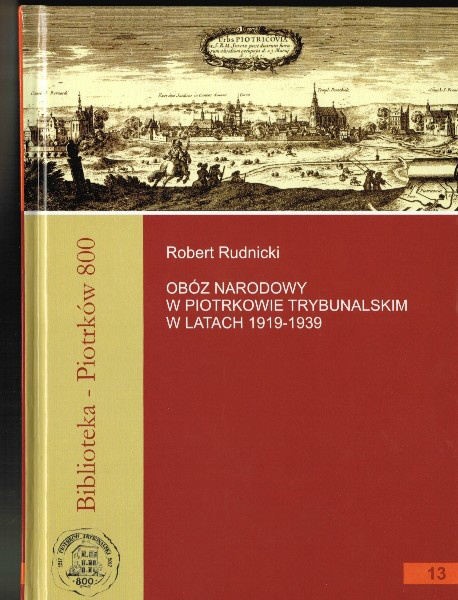 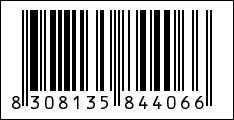 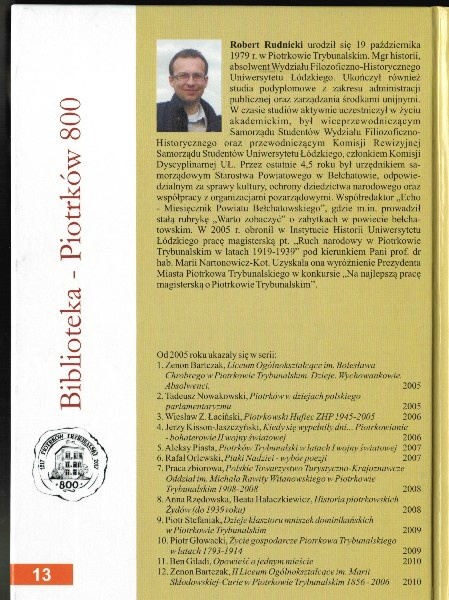 61Rzędowska Anna, Feldman Dina "Getto żydowskie w okupowanym Piotrkowie"szt15,8716,66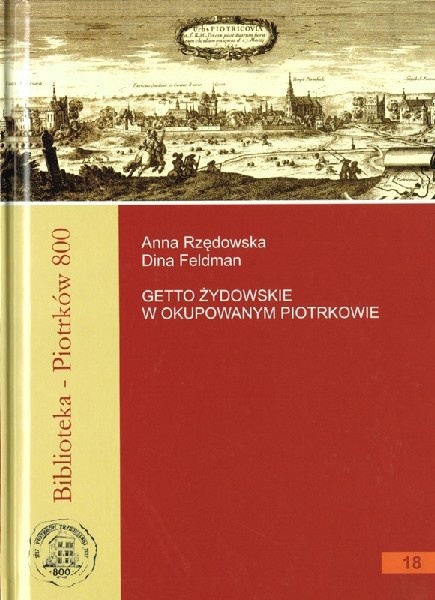 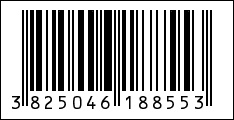 62Sobczyk Jerzy Jan, Cyganeria piotrkowska czyli studencki teatr satyryszt28,5730,00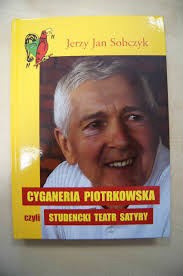 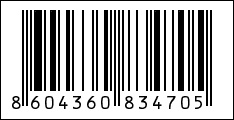 63Spalski Park Krajobrazowy. Mapa turystyczna.szt5,005,25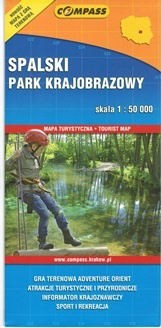 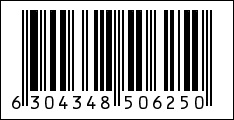 64Szkice Trybunalskie, A.Kempaszt10,0010,50Lp.NazwaJ.m.Cena nettoCena brutto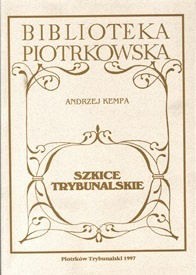 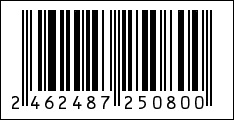 65T-Shirt Damskiszt9,3611,51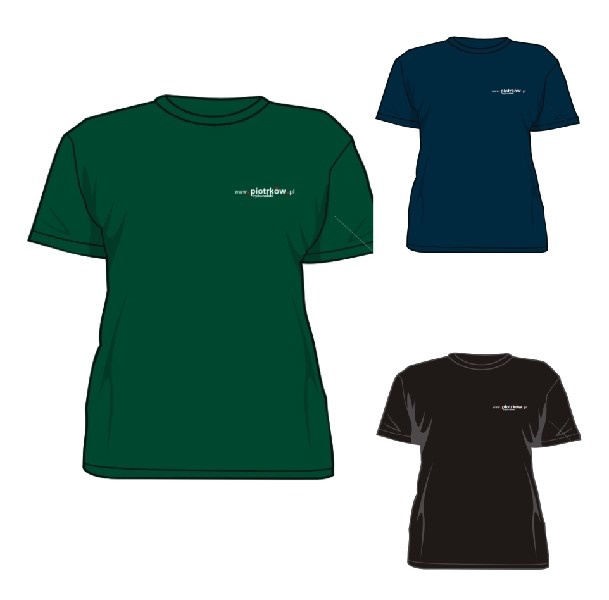 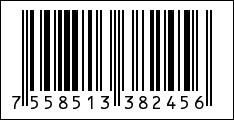 66Tenenbaum Zygmunt "Gawędy o dawnym Piotrkowie * Memuary"szt10,9511,50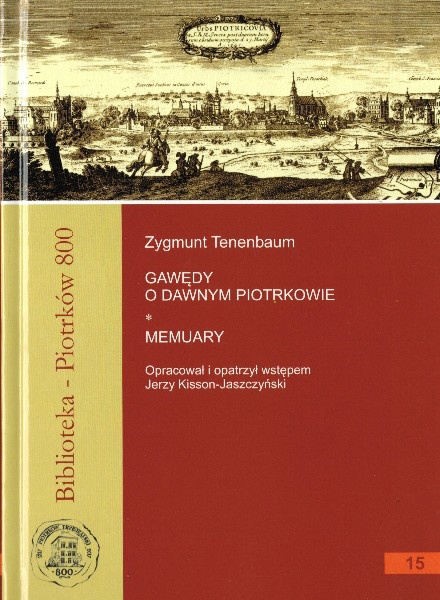 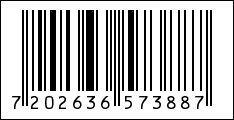 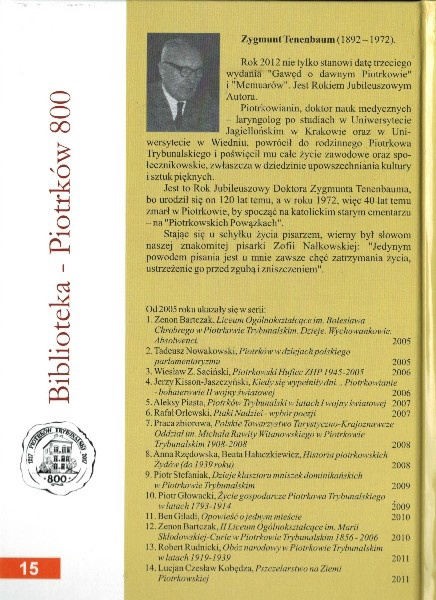 67Torba bawełniana Zamekszt3,344,11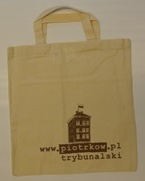 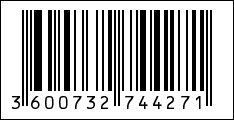 68Walak Marta "Legiony Polskie w Piotrkowie Trybunalskim 1914-1917"szt13,7514,44Lp.NazwaJ.m.Cena nettoCena brutto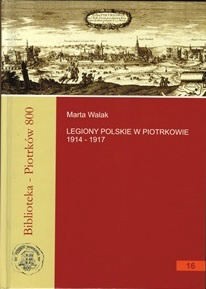 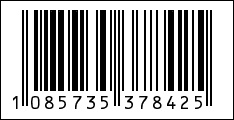 69Warchulińska Agnieszka, Artyści piotrkowscy: Franciszek Gnypszt30,0031,50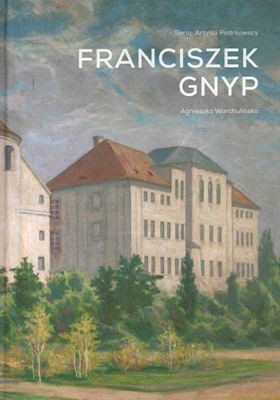 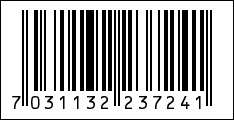 70Warchulińska Agnieszka, Piotrków Trybunalski między wojnamiszt60,8863,92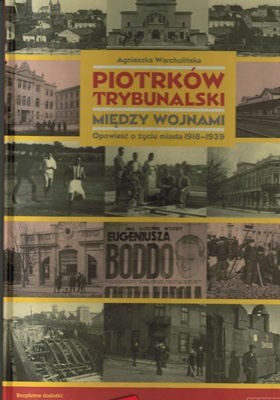 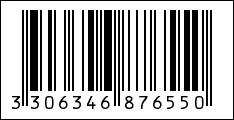 71Warchulińska Agnieszka, Sekrety Piotrkowaszt37,1439,00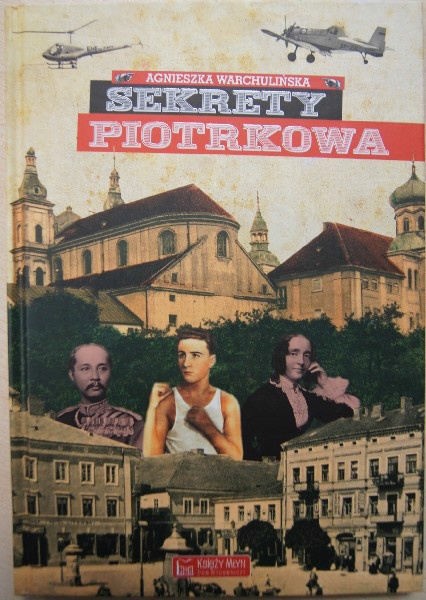 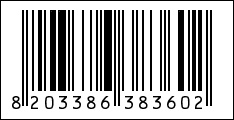 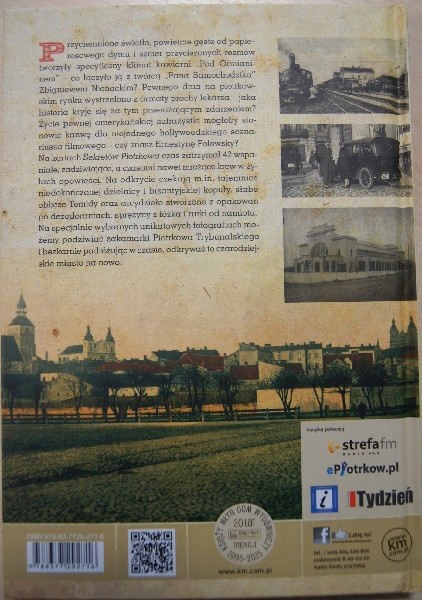 72Warchulińska Agnieszka, Skrzydła nad Piotrkowemszt68,5071,93Lp.NazwaJ.m.Cena nettoCena brutto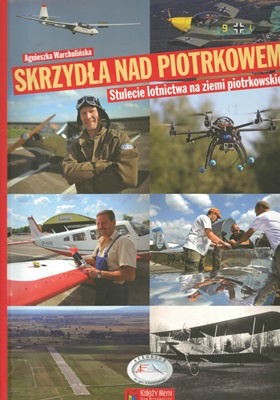 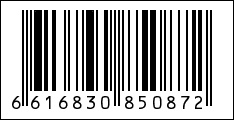 73Wieża ciśnień ceramiczna małaszt28,4534,99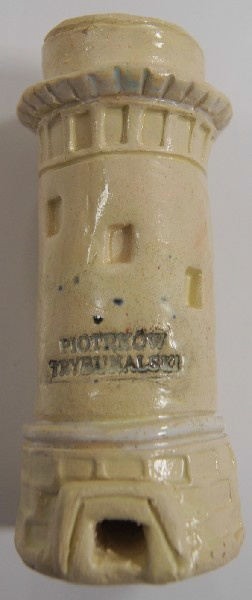 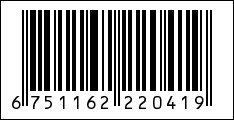 74Wizytownik #3szt7,609,3575Województwo Łódzkie Największe atrakcjeszt21,0022,0576Zakładka do książkiszt12,0014,76Lp.NazwaJ.m.Cena nettoCena brutto77Zamek ceramiczny dużyszt74,7991,99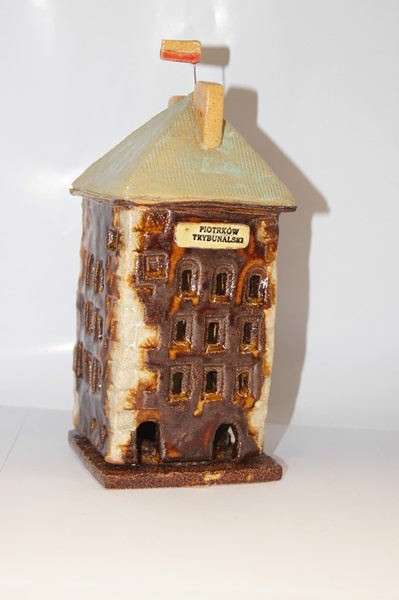 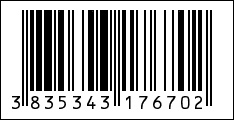 78Zamek ceramiczny małyszt28,4534,99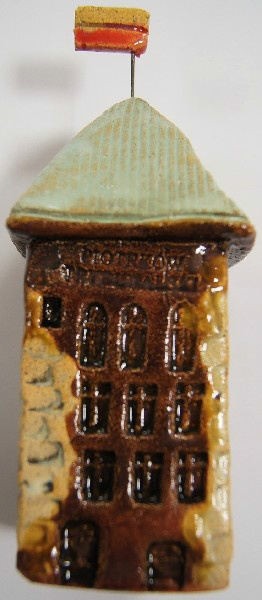 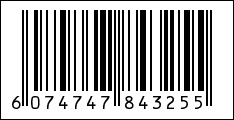 79Znaczek Turystyczny okolicznościowyszt4,205,17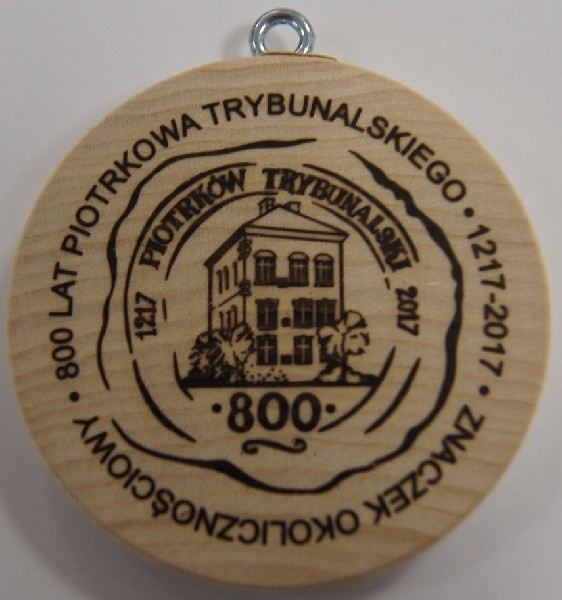 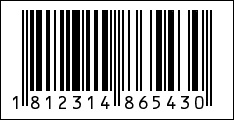 80Łódzkie.Część południowa.szt7,207,56Lp.NazwaJ.m.Cena nettoCena brutto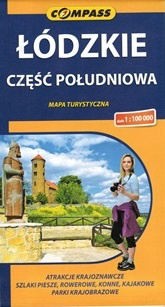 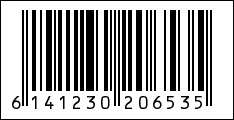 